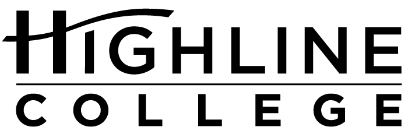 MEDIA RELEASEFOR RELEASE:	ImmediatelyDATE:	April 11, 2019CONTACT:	Doris Martinez: (206) 592-4319, dmartinez@highline.edu	Garvaundo Hamilton: (206) 592-3918, ghamilton@highline.edu	Kari Coglon Cantey: (206) 291-8622, kcantey@highline.edu7 Programs, Parade of Nations During Diversity WeekWeek of Free Events at Highline CollegeDES MOINES, Wash. — The public is invited to celebrate and explore diversity and contemporary social justice issues at Highline College, April 22–26, 2019. Now in its 22nd year, Unity Through Diversity Week will include free events and a wide range of guest speakers.Another annual Highline event — GlobalFest — will also be part of the festivities, capping off Unity Week with food trucks, entertainment and a parade around campus.The new Parade of Nations, featuring 76 flag bearers holding flags from around the world, will be an opportunity for students to show pride in their culture, countries and community. After the parade, attendees can enjoy authentic food from different cultures, dance performances, singing and even a fashion show –– all within the East parking lot of campus. Information about the celebration and full program descriptions are available on the Unity Through Diversity Week page.Event ScheduleAll events are free and open to the public and will be held on the college’s main campus in Des Moines, located midway between Seattle and Tacoma at South 240th Street and Pacific Highway South (Highway 99). Monday, April 22, 201911 a.m.–12:30 p.m.Keynote lecture presented by Dr. Debra Jenkins: “Ignited and United: Inspiring ‘Within’ to Do the Critical Work ‘Without’”Location: Building 71:30–3 p.m.Workshop presented by Dr. Karen Myers: “The Ability Ally Initiative”Location: Building 8, Mt. Constance RoomTuesday, April 23, 201911 a.m.–12:30 p.m.Lecture presented by Javier Sethness-Castro: “Struggles Across Borders: Resisting Climate Breakdown and State Violence”Location: Building 8, Mt. Constance RoomWednesday, April 24, 201911 a.m.–12:30 p.m.Lecture presented by Dr. Alvin Logan: “A Tree Without Roots: Protecting Black Spaces in Predominantly White Environments”Location: Building 76–8 p.m.Workshop presented by Sandy Restrepo: “La Cultura Cura/Culture Heals”Location: Building 8, Mt. Constance RoomThursday, April 25, 20199–10:30 a.m.Presentation by author Jeb Wyman: “What They Signed Up For: Veterans Stories of Coming Home From War”Location: Building 211 a.m.–12:30 p.m.Lecture presented by Victoria Benavides: “Owning Your Strengths: Understanding Your Resilience As a First-Gen Student”Location: Building 8, Mt. Constance RoomFriday, April 26, 20191–2 p.m.: Parade of Nations2–5 p.m.: GlobalFest festivalLocation: East Parking Lot# # #Links within this release:— Unity Through Diversity Week page: https://mca.highline.edu/programs/unity-week/— Highline College’s main campus: https://www.highline.edu/campus-guide/locations-and-directions/Founded in 1961 as the first community college in King County, Highline College annually serves more than 17,000 students. With over 70 percent students of color, Highline is the most diverse higher education institution in the state. The college offers a wide range of academic transfer, professional-technical education, basic skills and applied bachelor’s degree programs. Alumni include former Seattle Mayor Norm Rice, entrepreneur Junki Yoshida and former Washington state poet laureate Sam Green.